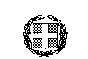 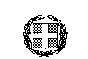                               ΕΛΛΗΝΙΚΗ  ΔΗΜΟΚΡΑΤΙΑ                                     ΥΠΟΥΡΓΕΙΟ ΠΑΔΙΕΙΑΣ, ΘΡΗΣΚΕΥΜΑΤΩΝ ΚΑΙ ΑΘΛΗΤΙΣΜΟΥ        ΓΕΝΙΚΗ ΓΡΑΜΜΑΤΕΙΑ ΕΠΑΓΓΕΛΜΑΤΙΚΗΣ ΕΚΠΑΙΔΕΥΣΗΣ,                        ΚΑΤΑΡΤΙΣΗΣ ΚΑΙ ΔΙΑ ΒΙΟΥ ΜΑΘΗΣΗΣ                                   Σ.Α.Ε.Κ. ΓΙΑΝΝΙΤΣΩΝ………………….. ΕΞΑΜΗΝΟ 20…..  ….΄Θ Ε Μ Α Τ Α     ΕΞΕΤΑΣΕΩΝ ΠΡΟΟΔΟΥ  20….   ….΄ στο μάθημα  (1)……………..……………………………………………………………………….. ………………………………………………………………………….. της ειδικότητας (2)…………………………………………………………………………………………………………………………  του (3) …..………….. εξαμήνου  κατάρτισης  Εκπαιδ….      1. ……………………………………. ……….  2.  ………...……………………………..……………………………………………………………………………………………………………………………………………………………  …………………………………………………………………………………………………………………………………………………………………………………………………………………………………………………………………………………………………………………………………………………………………………………………………………………………………………………………………………………………………………………………………………………………………………………………………………………………………………………………………………………………………………………………………………………………………………………………………………………………………………………………………………………………………………………………………………………………………………………………………………………………………………………………………………………………………………………………………………………………………………………………………………………………………………………………………………………………………………………………………………………………………………………………………………………………………………………………………………………………………………………………………………………………………………………………………………………………………………………………………………………………………………………………………………………………………………………………………ΠΑΡΑΤΗΡΗΣΕΙΣ : (γράφονται υποχρεωτικά)                    ΔΙΑΡΚΕΙΑ ΕΞΕΤΑΣΗΣ:……………… ΩΡΕΣ (4)…………………………………(5)…………………………………                            ΘΕΩΡΗΘΗΚΕ                                                                        ΗΜΕΡΟΜΗΝΙΑ : …………………     Η  ΔΙΕΥΘΥΝΤΡΙΑ          Ο ΥΠΟΔΙΕΥΘΥΝΤΗΣ                                              Ο/ΟΙ  ΕΚΠΑΙΔΕΥΤ…………ΥΠΟΜΝΗΜΑ(1) Πλήρης τίτλος μαθήματος(2) Ειδικότητα(3) Πρώτου ή δεύτερου ή τρίτου ή τέταρτου(4) Γράφουμε αν τα θέματα είναι ή όχι ισότιμα(5) Αν δεν είναι ισότιμα γράφουμε τις μονάδες που παίρνει κάθε θέμα